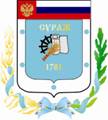 Контрольно-счетная палата Суражского муниципального района243 500, Брянская область, г. Сураж, ул. Ленина, 40, оф. 46 Тел. (48330) 2-11-45, E-mail: c.palata@yandex.ruЗаключениепо результатам экспертно-аналитического мероприятия  «Экспертиза исполнения  бюджета Дегтяревского сельского поселения» за 1 квартал 2018 года»г. Сураж                                                                                       29 мая 2018 года1.  Основание для проведения экспертизы: Федеральный закон от 07.02.2011г. №6-ФЗ «Об общих принципах организации и деятельности контрольно-счетных органов субъектов Российской Федерации и муниципальных образований», Положение от 26.12.2014г. №58 «О Контрольно-счетной палате Суражского муниципального района», пункт 1.4.8 плана работы Контрольно-счетной палаты на 2018 год, приказ №22 от 23.05.2018 года.2.  Цель экспертизы: информация о ходе исполнения бюджета Дегтяревского сельского поселения за 1 квартал  2018 года.3. Предмет экспертизы: отчет об исполнении бюджета Дегтяревского сельского поселения за 1 квартал 2018 года.Решением Дегтяревского сельского Совета народных депутатов от 28.12.2017г. №115 «О бюджете Дегтяревского сельского поселения на 2018 год и на плановый период 2019 и 2020 годов» (далее - Решение о бюджете) на 2018 год утверждены основные характеристики бюджета:- общий объем доходов в сумме 1444,9 тыс. руб.;- общий объем расходов в сумме 1444,9 тыс. руб;- дефицит бюджета утвержден в сумме 0 тыс. рублей.В течение 1 квартала 2018 года в бюджет Дегтяревского сельского поселения 3 раза были внесены изменения (решением Дегтяревского сельского Совета народных депутатов от 05.02.2018 года №120/1, от 19.02.2018 г. №120/2, от 20.03.2018г. №120а), где были утверждены основные характеристики бюджета:- общий объем доходов в сумме 1444,9 тыс. руб., увеличение к первоначально утвержденному бюджету составило 0,0 тыс. рублей.- общий объем расходов в сумме 2019,9 тыс. руб., увеличение к первоначально утвержденному бюджету составило 525,0 тыс. рублей, или 39,8%;- дефицит бюджета утвержден в сумме 575,0 тыс. рублей, увеличение к первоначально утвержденному бюджету составило 575,0 тыс. рублей, или на 100,0%.Исполнение за 1 квартал 2018 года согласно отчета об исполнении бюджета Дегтяревского сельского поселения составило:- по доходам 272,9 тыс. руб.;- по расходам 687,7 тыс. руб., - дефицит бюджета составил в сумме 414,8 тыс. рублей.Основные параметры бюджета Дегтяревского сельского поселения за 1 квартал 2018 года представлены в таблице: Таблица №1, тыс. рублейИсполнение за 1 квартал 2018 года по доходам составило 18,9%, по расходам – 34,0%. Исполнение доходной части бюджета за 1 квартал 2018 года          В общем объеме доходов, поступивших за 1 квартал 2018 года, налоговые и неналоговые доходы составляют  50,4 тыс. рублей, или  18,5%. Финансовая помощь из других бюджетов  получена  в сумме 222,5  тыс. рублей, или 81,5% от общего объема поступлений. При формировании собственных доходов бюджета за 1 квартал 2018 года наибольший удельный вес в структуре налоговых и неналоговых доходов бюджета занимает земельный налог– 53,2% (26,7 тыс. рублей). Неналоговые доходы в структуре собственных доходов за 1 квартал 2017 года составили 28,6% (14,4 тыс. рублей). Наибольший удельный вес в структуре безвозмездных поступлений за 1 квартал 2018 года занимают дотации  бюджетам  субъектов РФ  муниципальных образований – 92,8% (206,5 тыс. рублей). Таблица №2, тыс. рублейДинамика поступления  доходов района за 1 квартал 2018 года  Таблица №3, тыс. рублейНалог на доходы физических лиц  за 1 квартал 2018 года исполнен в объеме 4,4 тыс. рублей или 15,2% к уточненной бюджетной росписи. В структуре собственных доходов составляет 8,7%. Налога на имущество физических лиц за 1 квартал 2018 года в бюджет не поступало. Земельный налог за 1 квартал 2018 года поступил в бюджет в объеме 26,7 тыс. рублей (7,1% к уточненной бюджетной росписи). В структуре налоговых и неналоговых доходов земельный налог составляет 53,2%.Единый сельскохозяйственный налог за 1 квартал 2018 года  в бюджет поступил в объеме 4,8 тыс. рублей (31,9% к уточненной бюджетной росписи). В структуре налоговых и неналоговых доходов данный налог составляет 9,5%.Государственной пошлины за 1 квартал 2018 года в бюджет не поступило. Доходы от сдачи в аренду имущества, находящегося в оперативном управлении органов управления сельских поселений и созданных ими учреждений за 1 квартал 2018 года поступили в бюджет в сумме 14,4 тыс. рублей (23,9% к уточненной бюджетной росписи). В структуре налоговых и неналоговых доходов составляют 28,6%.Дотации за 1 квартал 2018 года  поступали в бюджет в сумме 206,5 тыс. рублей (25,0% к уточненной бюджетной росписи). В структуре безвозмездных поступлений составляют 92,8%.Субвенции  бюджетам  субъектов РФ  муниципальных образований за 1 квартал 2018 года поступили в бюджет в сумме 16,0 тыс. рублей (25,0% к уточненной бюджетной росписи). В структуре безвозмездных поступлений субвенции составляют 25,0%. Исполнение расходной части бюджета за 1 квартал 2018 года Наибольший удельный вес в расходах бюджета приходится на раздел 01 «Общегосударственные вопросы» за 1 квартал 2018 года составил – 83,2%. Наименьший удельный вес в расходах бюджета приходится на раздел 10 «Социальная политика» за 1 квартал 2018 года составил – 1,4%.Структура расходов бюджета за 1 квартал 2018 годаТаблица №4, тыс.руб.Расходы бюджета за 1 квартал 2018 года согласно годовой уточненной бюджетной росписи составили 2019,9 тыс. рублей,  исполнены в сумме 687,7 тыс. рублей, или на 34,0%.   Анализ расходных обязательств за 1 квартал 2018 г. по разделам бюджетной классификации  Таблица №5, тыс.рублейРаздел 0100 «Общегосударственные вопросы»По данному разделу исполнение за 1 квартал 2018 года составило 571,9 тыс. рублей, или 35,9% от уточненной бюджетной росписи, удельный вес в общей сумме расходов составил  83,2%. Подраздел 01 02 «Функционирование высшего должностного лица субъекта Российской Федерации и муниципального образования». Исполнение по данному подразделу составило 135,6 тыс. рублей, или 31,4% от уточненной бюджетной росписи. Финансовое обеспечение расходов  производилось на содержание Главы сельского поселения.Подраздел 01 04 «Функционирование Правительства РФ, высших  исполнительных органов государственной власти субъектов РФ, местных администраций». Исполнение по данному подразделу составило 219,2 тыс. рублей, или 30,2% от уточненной бюджетной росписи. Финансовое обеспечение расходов производилось на обеспечение деятельности сельской администрации:-  Фонд оплаты труда государственных (муниципальных) органов- 136,0тыс. рублей;- Взносы по обязательному социальному страхованию на выплаты по оплате труда работников и иные выплаты работникам учреждений -43,3 тыс. рублей;- Прочая закупка товаров, работ и услуг для обеспечения государственных (муниципальных) нужд- 39,7 тыс. рублей.Подраздел 01 06 «Обеспечение деятельности финансовых, налоговых и таможенных органов и органов финансового (финансово-бюджетного) надзора». Исполнение по данному подразделу в 1 квартале 2018 года отсутствует. Подраздел 01 13 «Другие общегосударственные вопросы». Исполнение по данному подразделу составило 217,0 тыс. рублей, или 49,9% от уточненной бюджетной росписи.          Раздел 02 00 «Национальная оборона»По данному разделу за 1 квартал 2018 года исполнение составило 13,5 тыс. рублей или 21,1% от уточненной бюджетной росписи, удельный вес в общей сумме расходов бюджета составляет 2,0%. Средства используются по подразделу 02 03 «Мобилизационная и вневойсковая подготовка» на осуществление отдельных государственных полномочий по первичному воинскому учету. Раздел 03 00 «Национальная безопасность и правоохранительная деятельность»По данному разделу за 1 квартал 2018 года исполнение по данному подразделу в 1 квартале 2018 года отсутствует. Раздел 04 00 «Национальная экономика»По данному разделу за 1 квартал 2018 года исполнение по данному подразделу в 1 квартале 2018 года отсутствует. Раздел 05 00 «Жилищно-коммунальное хозяйство»По данному разделу исполнение за 1 квартал 2018 года составило 92,7 тыс. рублей или 28,1% от уточненной бюджетной росписи, удельный вес в общей сумме расходов составил 13,5%. Средства использованы по подразделу 05 03 «Благоустройство» на:- организация электроснабжения населения -92,7 тыс. рублей.-обеспечение оказания ритуальных услуг и содержание мест захоронения- 0 руб.;-создание социально-благоприятной среды, благоустройство- 0 руб..Раздел 10 00 «Социальная политика»По данному разделу исполнение за 1 квартал 2018 года составило  9,6 тыс. рублей или 48,1% от уточненной бюджетной росписи, удельный вес в общей сумме расходов составил 1,4%. Расходование средств производилось по подразделу 10 01 «Пенсионное обеспечение» на ежемесячную доплату к пенсии муниципальным служащим. Анализ источников финансирования дефицита бюджетаСогласно Решения о бюджете бюджет Дегтяревскго сельского поселения на 2018 год утвержден бездефицитным.С учетом изменений и дополнений, внесенным решением Дегтяревским сельским Советом народных депутатов дефицит утвержден в сумме 575,0 тыс. рублей, при этом утверждены источники финансирования дефицита бюджета – изменение остатков на счетах по учету средств бюджета. Ограничения, предъявляемые к предельному размеру дефицита бюджета, установленные частью 3 статьи 92.1 Бюджетного кодекса РФ соблюдены.По данным отчета об исполнении бюджета за 1 квартал 2018 года бюджет исполнен с дефицитом в объеме 414,8 тыс. рублей.                                   Исполнение целевых программРешением Дегтяревского сельского Совета народных депутатов от 27.12.2017г. №128«О бюджете Дегтяревского сельского поселения на 2018 год и плановый период 2019 и 2020 годов» были запланированы бюджетные ассигнования на реализацию 2 муниципальных целевых программ:- «Реализация полномочий органов местного самоуправления Дегтяревского сельского поселения на 2017-2019 годы»;- «Управление муниципальными финансами Дегтяревского сельского поселения на 2017-2019 годы».Общая сумма расходов по целевым программам утверждена (с учетом изменений) в размере 1585,2 тыс. рублей, что составляет 78,5% от общего объема расходов запланированных на 2018 год.Таблица №6 (тыс. рублей)За 1 квартал 2018 года расходы  бюджета  осуществлялись программно-целевым методом. Кассовое исполнение по программам составило 552,1 тыс. рублей, или 34,8% от уточненной бюджетной росписи. Расходы, не отнесенные к муниципальным программам (непрограммные расходы) в 1 квартале 2018 года составили 135,6 тыс. рублей или 19,7% от общих расходов.Анализ квартальной бюджетной отчетности на предмет соответствия нормам законодательстваСостав представленной квартальной бюджетной отчетности содержит полный объем форм бюджетной отчетности, установленный Инструкцией №191н, утвержденной приказом Минфина России от 28.12.2010 года.Анализ форм бюджетной отчетности осуществлялся в рамках порядка её составления, а оценка на основании обобщенных показателей, содержащихся в отчетности, путем суммирования одноименных показателей и исключения в установленном Инструкцией №191н порядком взаимосвязанных показателей по позициям консолидируемых форм.Результаты анализа указанных форм бюджетной отчётности подтверждают их составление с соблюдением порядка, утверждённого Инструкциями №191н, а так же соответствие контрольных соотношений между показателями форм годовой бюджетной отчётности, проанализирована полнота и правильность заполнения форм бюджетной отчетности.  В нарушение п. 1.2.4 совместного письма Министерства финансов Российской Федерации и Федерального казначейства от 07.04.2017 N 02-07-07/21798 и N 07-04-05/02-308 показатели в разделе 2 формы 0503164 «Сведения об исполнении бюджета» отражены без кодов главного распорядителя средств бюджета, программной (непрограммной) целевой статьи расходов.В нарушение п. 1.2.4 совместного письма Министерства финансов Российской Федерации и Федерального казначейства от 07.04.2017 N 02-07-07/21798 и N 07-04-05/02-308 по 1 и разделу 2 Сведений (ф. 0503164) отражены показатели, по которым по состоянию на 1 апреля исполнение составило более 20% от утвержденных годовых назначений в сумме 924,5 тыс. рублей.Проведенное экспертно-аналитическое мероприятие «Экспертиза исполнения бюджета Дегтяревского сельского поселения за 1 квартал 2018 года» позволяет сделать следующие выводы:1.   В отчетном периоде плановый бюджет Дегтяревского сельского поселения увеличен по доходам на 0,0 тыс. рублей, по расходам на 575 тыс. рублей.2.   При уточнении бюджет Дегтяревского сельского поселения утвержден с дефицитом в сумме 575,0 тыс. рублей.       3.   Результаты исполнения бюджета за 1 квартал 2018 года по доходам свидетельствуют об невысоком уровне собираемости собственных доходов бюджета (18,5%).       4. Общий процент исполнения бюджета по итогам 1 квартала 2018 года по доходам составил – 18,9%, по расходам -34,0%.       5. Дефицит бюджета по итогам исполнения бюджета за 1 квартал 2018 года составил 414,8 тыс. рублей. 6.В нарушение п. 1.2.4 совместного письма Министерства финансов Российской Федерации и Федерального казначейства от 07.04.2017 N 02-07-07/21798 и N 07-04-05/02-308 показатели в разделе 2 формы 0503164 «Сведения об исполнении бюджета» отражены без кодов главного распорядителя средств бюджета, программной (непрограммной) целевой статьи расходов.7.В нарушение п. 1.2.4 совместного письма Министерства финансов Российской Федерации и Федерального казначейства от 07.04.2017 N 02-07-07/21798 и N 07-04-05/02-308 по 1 и разделу 2 Сведений (ф. 0503164) отражены показатели, по которым по состоянию на 1 апреля исполнение составило более 20% от утвержденных годовых назначений в сумме 924,5 тыс. рублей.8. Отчет подготовлен в рамках полномочий Дегтяревской сельской администрации Суражского района, не противоречит действующему законодательству и муниципальным правовым актам Дегтяревского сельского поселения и удовлетворяет требованиям полноты отражения средств бюджета по доходам и расходам и источникам финансирования дефицита бюджета. ПредседательКонтрольно-Счетной палаты                                     Суражского муниципального района                                          Н.В. ЖидковаНаименование показателяУточненный план 2018г.Уточненная бюджетная роспись 2018г.Кассовое исполнение за 1 квартал 2018г.% исполнения к уточненной бюджетной росписиДоходы бюджета всего в т.ч.1444,91444,9272,918,9Налоговые и неналоговые доходы555,0555,050,49,1Безвозмездные поступления889,9889,9222,525,0Расходы бюджета2019,92019,9687,734,0Дефицит (+), Профицит (-)-575,0-575,0-414,872,1Наименование показателяИсполнение за 1 квартал 2018 годаСтрук-тура,% НАЛОГОВЫЕ И НЕНАЛОГОВЫЕ ДОХОДЫ                                       50,4100,0 НАЛОГОВЫЕ ДОХОДЫ                                       36,071,4Налог на доходы  физических  лиц 4,48,7Налог на имущество физических лиц00,0Земельный налог26,853,2Единый сельскохозяйственный налог4,89,5НЕНАЛОГОВЫЕ ДОХОДЫ                                       14,428,6Доходы от сдачи в аренду имущества, находящегося в оперативном управлении14,428,6БЕЗВОЗМЕЗДНЫЕ ПОСТУПЛЕНИЯ222,5100,0Дотации бюджетам субъектов РФ  и муниципальных образований206,592,8Субвенции  бюджетам  субъектов РФ  муниципальных образований16,07,2Итого:272,9100,0Наименование показателяУточне-нный план 2018г.Уточнен-ная бюджетная роспись на 2018 годИспол-нение за 1 квартал 2018 года% испол-нения к уточненной бюджетной росписи НАЛОГОВЫЕ И НЕНАЛОГОВЫЕ ДОХОДЫ                                       555,0555,050,49,1 НАЛОГОВЫЕ ДОХОДЫ                                       495,0495,036,07,3Налог на доходы  физических  лиц 29,029,04,415,2Налог на имущество физических лиц70,070,000,0Земельный налог380,0380,026,87,1Единый сельскохозяйственный налог15,015,04,832,0Государственная пошлина1,01,00,00,0НЕНАЛОГОВЫЕ ДОХОДЫ                                       60,060,014,424,0Доходы от сдачи в аренду имущества, находящегося в оперативном управлении60,060,014,424,0БЕЗВОЗМЕЗДНЫЕ ПОСТУПЛЕНИЯ889,9889,9222,525,0Дотации бюджетам субъектов РФ  и муниципальных образований826,0826,0206,525,0Субвенции  бюджетам  субъектов РФ  муниципальных образований63,963,916,025,0Итого:1444,91444,9272,918,9Наименование разделовРазделИсполнено за 1 квартал 2018 годаСтрук-тура %ОБЩЕГОСУДАРСТВЕННЫЕ ВОПРОСЫ01571,983,2НАЦИОНАЛЬНАЯ ОБОРОНА0213,52,0Национальная безопасность и правоохранительная деятельность0300,0ЖИЛИЩНО-КОММУНАЛЬНОЕ ХОЗЯЙСТВО0592,713,5СОЦИАЛЬНАЯ ПОЛИТИКА109,61,4ИТОГО РАСХОДОВ:687,7100,0Наименование разделовРазделПодразделУточне-нный план 2018г.Уточнен-ная бюджетная роспись на 2018 годИспол-нение за 1 квартал 2018 года% испол-нения к уточненной бюджетной росписиИтого расходов:2019,92019,9687,734,0ОБЩЕГОСУДАРСТВЕННЫЕ ВОПРОСЫ011594,51594,5571,935,9Функционирование высшего должностного лица субъекта РФ и муниципального образования0102432,3432,3135,631,4Функционирование Правительства РФ, высших исполнительных органов государственной власти субъектов РФ, местных администраций0104724,7724,7219,230,2Обеспечение деятельности финансовых, налоговых и таможенных органов и органов финансового (финансово-бюджетного) надзора01060,50,50,00,0Другие общегосударственные вопросы0113435,0435,0217,049,9НАЦИОНАЛЬНАЯ ОБОРОНА0263,963,913,521,1Мобилизационная и вневойсковая подготовка020363,963,913,521,1НАЦИОНАЛЬНАЯ БЕЗОПАСНОСТЬ И ПРАВООХРАНИТЕЛЬНАЯ ДЕЯТЕЛЬНОСТЬ032,02,000,0Обеспечение пожарной безопасности03102,02,000,0Национальная экономика049,59,500,0Другие вопросы в области национальной экономики04129,59,500,0ЖИЛИЩНО-КОММУНАЛЬНОЕ ХОЗЯЙСТВО05330,0330,092,728,1Благоустройство0503330,0330,092,728,1СОЦИАЛЬНАЯ ПОЛИТИКА1020,020,09,648,0Пенсионное обеспечение100120,020,09,648,0Наименование показателяУточнен-ный план 2018г.Уточнен-ная бюджет-ная роспись за 2018г.Кассовое испол-нение за 1 квартал2018г.% испол-нения к уточненной бюджет-ной росписи«Реализация полномочий органов местного самоуправления Дегтяревского сельского поселения на 2017-2019 годы»1521,21521,2538,635,4«Управление муниципальными финансами Дегтяревского сельского поселения на 2017-2019 годы»64,064,013,521,0Итого:1585,21585,2552,129,8